Психологическая подготовкаЭто один из самых важных моментов. Возможностей осуществить ее заранее у вас масса. Вот что советуют психологи:С самого рождения не создавайте паники и ажиотажа вокруг ребенка. Некоторые родители долгое время никого не подпускают к новорожденному, шарахаются от прохожих на улице, в добром слов им чудится «сглаз». Конечно, от вас не требуется приобщать кроху к шумным вечеринкам и рыночной суете. Будьте приветливы и доброжелательны, не стоит видеть в других людях скрытую угрозу, чтобы с первых дней не заразить чадо социофобией.С малышом постарше посещайте детские парки и площадки, приучайте к игре в песочницах, на качелях. Ходите с ним на праздники, на дни рождения друзей, наблюдайте, как он себя ведет: стесняется, уединяется, конфликтует, дерется или же легко находит общий язык, контактирует со сверстниками, тянется к общению, раскован. Если вас тревожит что-то в поведении малыша, проконсультируйтесь с психологом и выработайте коррекционную стратегию.Если же ребенок боится других детей, то нужно разобраться, почему так происходит:Возможно, малыш пуглив и неуверен в себе из-за того, что дома его часто критикуют, ругают и ограничивают. Приглядитесь к вашему стилю общения.Малыш-интроверт может быстро уставать от общения и шума вокруг. Это врожденная особенность, которую нельзя изменить. Не заставляйте ребенка-интроверта участвовать в играх и забавах сверстников. Дайте ему время понаблюдать за ними в сторонке. Не форсируйте события. Скорее всего, ему будет комфортнее в компании одного или нескольких наиболее близких друзей. Что совсем не плохо. Сейчас в любом районе можно найти множество игровых центров, групп раннего развития и т. п. Занятия, которые ребята посещают вместе с мамами, - это то, что нужно. Причем основной целью должно быть не интеллектуальное развитие крохи, а именно постепенная адаптация к социуму. Понемногу малыш знакомится с педагогом, ведущим занятия, привыкает к тому, что в определенных условиях "главным" взрослым может быть не мама, а кто-то другой, - и при этом совсем не испытывает тревоги, поскольку мама все-таки остается рядом. В детском саду насущными становятся проблемы делиться (ведь игрушки там общие!) и стоять за себя. Вот соответствующие публикации на эту тему.
http://www.u-mama.ru/read/article.php?id=1412
http://www.u-mama.ru/read/article.php?id=1429Скажите ребенку, что вы очень гордитесь им – ведь он уже такой большой, что может сам ходить в детский сад. Не создавайте вокруг детсадов восторженной ауры, иначе для малыша будет двойным ударом чувство страха, когда он останется один. Лучше просто рассказывайте о том, чем занимаются ребята в садике. Пусть малышу захочется проводить время с ними.Ни в коем случае не обсуждайте при ребенке беспокоящие вас проблемы, связанные с детским садом. Не показывайте ему, что вы волнуетесь, боитесь или в чем-то не уверены. Дети в этом возрасте крайне чувствительны к малейшим нюансам нашего настроения, легко «считывают» эмоции близких, особенно матери, как бы она ни старалась скрыть свое состояние за улыбкой или словами.Если есть ваши фотографии детсадовского возраста или знакомых ребенку взрослых и детей, посмотрите их вместе. Детям нравятся рассказы мам и пап о том, как они детьми ходили в сад. Расскажите, как вы сначала не умели делать то-то и то-то, а потом научились.Интересный совет психолога Н. Некрасовой: «Любой ребенок точно знает, что взрослым можно все, а детям многое не позволяется. Так удивите его тем, что взрослых дядь и теть (даже мам и пап) в садик не берут, хотя им очень-очень хочется. Только детям можно целый день здесь заниматься, играть, кушать, ходить на прогулки и т.д. В общем, детсад – это привилегия, а не наказание. Многие малыши настолько поражаются невиданным преимуществом (ему можно то, что не разрешено родителям!), что становятся терпеливее и спокойнее».Психологическая подготовка ребенкак детскому саду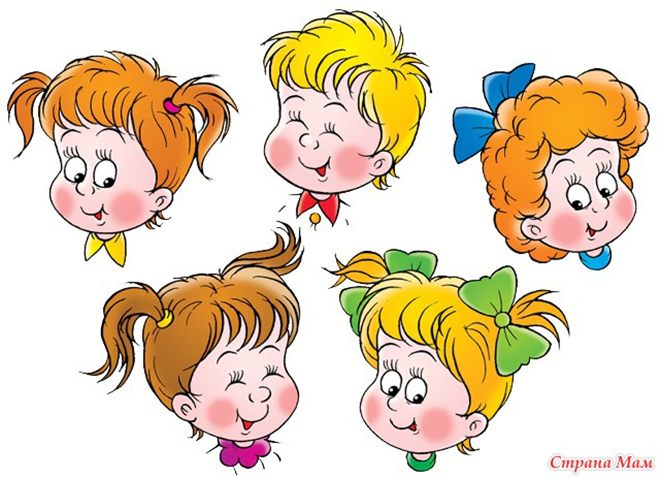 